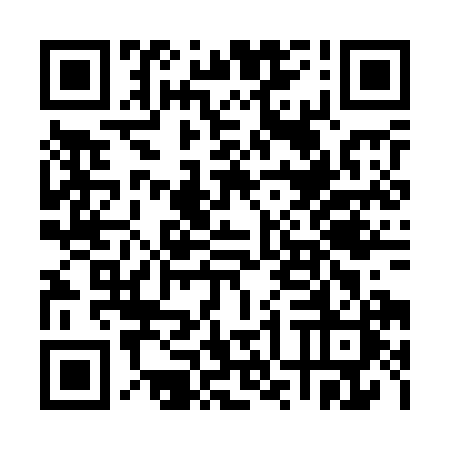 Ramadan times for Adujo Wand, PakistanMon 11 Mar 2024 - Wed 10 Apr 2024High Latitude Method: Angle Based RulePrayer Calculation Method: University of Islamic SciencesAsar Calculation Method: ShafiPrayer times provided by https://www.salahtimes.comDateDayFajrSuhurSunriseDhuhrAsrIftarMaghribIsha11Mon5:185:186:3512:313:556:286:287:4512Tue5:175:176:3412:313:556:296:297:4613Wed5:165:166:3312:313:556:296:297:4614Thu5:155:156:3212:303:556:306:307:4715Fri5:145:146:3112:303:556:306:307:4716Sat5:135:136:2912:303:556:316:317:4817Sun5:115:116:2812:303:556:316:317:4818Mon5:105:106:2712:293:556:326:327:4919Tue5:095:096:2612:293:556:326:327:4920Wed5:085:086:2512:293:556:336:337:5021Thu5:075:076:2412:283:556:336:337:5022Fri5:065:066:2312:283:556:346:347:5123Sat5:055:056:2212:283:556:346:347:5124Sun5:035:036:2112:283:556:356:357:5225Mon5:025:026:2012:273:556:356:357:5326Tue5:015:016:1912:273:556:366:367:5327Wed5:005:006:1812:273:556:366:367:5428Thu4:594:596:1612:263:556:376:377:5429Fri4:584:586:1512:263:556:376:377:5530Sat4:564:566:1412:263:556:386:387:5531Sun4:554:556:1312:253:556:386:387:561Mon4:544:546:1212:253:556:396:397:572Tue4:534:536:1112:253:546:396:397:573Wed4:524:526:1012:253:546:396:397:584Thu4:514:516:0912:243:546:406:407:585Fri4:494:496:0812:243:546:406:407:596Sat4:484:486:0712:243:546:416:418:007Sun4:474:476:0612:233:546:416:418:008Mon4:464:466:0512:233:546:426:428:019Tue4:454:456:0412:233:536:426:428:0210Wed4:434:436:0312:233:536:436:438:02